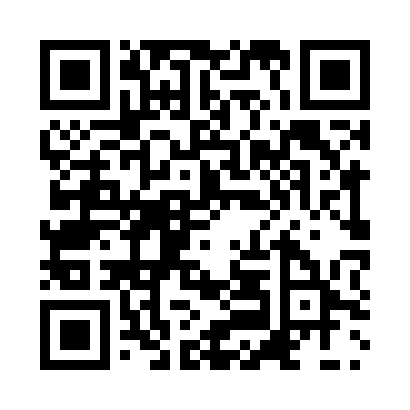 Prayer times for Iqbalpur, BangladeshSat 1 Jun 2024 - Sun 30 Jun 2024High Latitude Method: NonePrayer Calculation Method: University of Islamic SciencesAsar Calculation Method: ShafiPrayer times provided by https://www.salahtimes.comDateDayFajrSunriseDhuhrAsrMaghribIsha1Sat3:435:1212:013:266:508:182Sun3:435:1112:013:266:508:193Mon3:435:1112:013:266:518:204Tue3:425:1112:013:266:518:205Wed3:425:1112:013:266:528:216Thu3:425:1112:023:266:528:217Fri3:425:1112:023:266:528:228Sat3:425:1112:023:266:538:229Sun3:415:1112:023:266:538:2310Mon3:415:1112:023:266:548:2311Tue3:415:1112:023:266:548:2412Wed3:415:1112:033:276:548:2413Thu3:415:1112:033:276:558:2514Fri3:415:1112:033:276:558:2515Sat3:415:1112:033:276:558:2516Sun3:415:1212:043:276:568:2617Mon3:425:1212:043:276:568:2618Tue3:425:1212:043:286:568:2619Wed3:425:1212:043:286:568:2620Thu3:425:1212:043:286:578:2721Fri3:425:1212:053:286:578:2722Sat3:435:1312:053:296:578:2723Sun3:435:1312:053:296:578:2724Mon3:435:1312:053:296:578:2725Tue3:435:1312:053:296:588:2826Wed3:445:1412:063:296:588:2827Thu3:445:1412:063:306:588:2828Fri3:445:1412:063:306:588:2829Sat3:455:1512:063:306:588:2830Sun3:455:1512:073:306:588:28